Трудова діяльністьНачальник управління роботиз персоналом апарату обласної державної адміністрації					                 О.СТОРЧАКБІОГРАФІЧНА ДОВІДКАКОРОЛЕНКО ВІКТОР МИКОЛАЙОВИЧБІОГРАФІЧНА ДОВІДКАКОРОЛЕНКО ВІКТОР МИКОЛАЙОВИЧ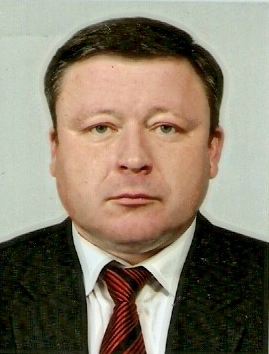 Працює на посадідиректора Департаменту здоров’я Херсонської обласної державної адміністрації директора Департаменту здоров’я Херсонської обласної державної адміністрації Громадянствогромадянин Українигромадянин УкраїниЧисло, місяць і рік народження25 жовтня1967 року25 жовтня1967 рокуМісце народженнясело Перегонівка Голованівського району Кіровоградської областісело Перегонівка Голованівського району Кіровоградської областіОсвітаповна вища‚ магістр, Одеський регіональний інститут державного управління Національної академії державного управління при Президентові України, 2008 р., магістр державного управління, державне управління; повна вища‚ спеціаліст, Херсонський економічно-правовий інститут, 2006 р., фінанси, спеціаліст з фінансів; повна вища‚ спеціаліст, Чернівецький національний університет імені Юрія Федьковича, 2003 р., правознавство, юрист; повна вища‚ спеціаліст, Чернівецький державний медичний інститут, 1993 р., лікувальна справа, лікарповна вища‚ магістр, Одеський регіональний інститут державного управління Національної академії державного управління при Президентові України, 2008 р., магістр державного управління, державне управління; повна вища‚ спеціаліст, Херсонський економічно-правовий інститут, 2006 р., фінанси, спеціаліст з фінансів; повна вища‚ спеціаліст, Чернівецький національний університет імені Юрія Федьковича, 2003 р., правознавство, юрист; повна вища‚ спеціаліст, Чернівецький державний медичний інститут, 1993 р., лікувальна справа, лікарНауковий ступінь, вчене званняне маєне маєВолодіння мовамиросійською‚ українською - вільно; англійською - читає і перекладає зі словникомросійською‚ українською - вільно; англійською - читає і перекладає зі словникомНагороди, почесні званняне маєне маєПрийняття Присяги державного службовця03.06.201003.06.2010Ранг державного службовця5 ранг (01.05.2016)5 ранг (01.05.2016)Категорія посади державної служби«Б»«Б»Загальний стаж35 р. 2 м. 19 д. 35 р. 2 м. 19 д. Стаж державної служби11 р. 6 м. 8 д. 11 р. 6 м. 8 д. Депутат радиСтягненняне обиравсяне маєне обиравсяне має07.1984 - 08.1985слюсар 2 розряду Карапчивський спирт завод, м. Чернівці;09.1985 - 10.1986студент лікувальний факультет Чернівецький медичний інститут, м. Чернівці;10.1986 - 10.1988служба в лавах Радянської Армії;10.1988 - 06.1993студент лікувальний факультет Чернівецький медичний інститут, м. Чернівці;09.1993 - 04.1994лікар-інтерн з хірургії хірургічного відділення №1 обласна клінічна лікарня, м. Чернівці;04.1994 - 07.1996лікар-інтерн хірург Гибоцької ЦРЛ Чернівецької області, Чернівецька область;08.1996 - 10.2001лікар-хірург хірургічного відділення №2 Лікарня швидкої медичної допомоги, м. Чернівці;10.2001 - 03.2002лікар-методист: Херсонської обласної станції переливання крові, м. Херсон;03.2002 - 10.2002в.о. головного лікаря: Херсонської обласної станції переливання крові, м. Херсон;10.2002 - 06.2010головний лікар: обласного центру служби крові, м. Херсон;06.2010 - 01.2013начальник управління охорони здоров’я Херсонської обласної державної адміністрації, м. Херсон;01.2013 – 12.2019директор Департаменту охорони здоров’я Херсонської обласної державної адміністрації, м. Херсон.12.2019 – 09.2021директор Департаменту здоров’я Херсонської обласної державної адміністрації, м. Херсон